 ПРОЕКТ ПОЛОЖЕНИЯо проведении I и II этапа Всекубанского турнира по футболу среди детских дворовых команд на Кубок губернатора Краснодарского краяОбщие положенияI и II этап Всекубанского турнира по футболу среди детских дворовых команд на Кубок губернатора Краснодарского края (далее – Турнир) проводятся в соответствии с:календарным планом официальных физкультурных и спортивных мероприятий муниципального образования город Краснодар на 2023 год;официальными правилами по футболу, утверждёнными Министерством спорта Российской Федерации.2. Цели и задачиТурнир проводится с целью создания комфортной и доброжелательной среды для жизни детей.Основными задачами Турнира являются:организации досуга детей и подростков в период летних каникул;привлечение их к регулярным занятиям физической культурой и спортом; популяризация и развитие массового футбола на территории муниципального образования город Краснодар;выявление талантливых юных футболистов;профилактика преступлений и правонарушений среди несовершеннолетних;отбор команд для участия в зональных и финальных соревнованиях Всекубанского турнира по футболу среди детских дворовых команд на Кубок губернатора Краснодарского края.3. Организаторы турнираОбщее руководство организацией и проведением Турнира осуществляют департамент по физической культуре и спорту администрации муниципального образования город Краснодар, департамент образования администрации муниципального образования город Краснодар.Организация и проведения Турнира возлагается на муниципальное бюджетное учреждение «Центр физкультурно-массовой работы» муниципального образования город Краснодар (далее – МБУ ЦФМР), главную судейскую коллегию.4. Сроки и место проведенияТурнир проводится в II этапа:I этап – с 19 по 30 июня 2023 года – во внутригородских округах                        на базе образовательных учреждений, на пришкольных спортивных площадках и спортивных площадках внутригородских округов.  19 июня - торжественное открытие Турнира.II этап – с 03 по 16 июля 2023 года – финал во внутригородских округах                    на базе образовательных учреждений, на пришкольных спортивных площадках и спортивных площадках внутригородских округов.  12 июля 2023 года – Финал городского турнира. Проводится                                   на спортивной площадке муниципального образования город Краснодар                          (по назначению).Организаторы оставляют за собой право изменения сроков, места                              и времени проведения игр Турнира.5. Обеспечение безопасности участников и зрителейОтветственность за здоровье и сохранность жизни участников Турнира возлагается на представителей команд. Ответственность за соблюдение инструктажа по технике безопасности непосредственно во время игр возлагается на главного судью. Оказание медицинской помощи на всех этапах Турнира осуществляется в соответствии с приказом Министерства здравоохранения Российской Федерации от 23 октября 2020 года № 1144 н. «О порядке организации оказания медицинской помощи лицам, занимающимся физической культурой и спортом (в том числе при подготовке и проведении физкультурных мероприятий и спортивных мероприятий), включая порядок медицинского осмотра лиц, желающих пройти спортивную подготовку, заниматься физической культурой и спортом в организациях и (или) выполнить нормативы испытаний (тестов) Всероссийского физкультурно-спортивного комплекса «Готов к труду и обороне (ГТО)» и форм медицинских заключений о допуске к участию физкультурных и спортивных мероприятиях, регламентом по организации и проведению официальных физкультурных и спортивных мероприятий на территории Российской Федерации в условиях сохранения рисков распространения     COVID-19 в соответствии с Постановлением губернатора Краснодарского края № 129 (с дополнениями и изменениями). 6. Требования к участникам и условия их допускаТурнир проводится по III возрастным группам:младшая группа – 2012-2013 г.р. (10-11 лет);средняя группа – 2010-2011 г.р. (12-13 лет);старшая группа – 2008-2009 г.р. (14-15 лет).Состав команды на все этапы Турнира: 10 игроков, из них 9 игроков и             1 тренер. Количество полевых игроков - 6 и 1 вратарь.К участию в финальных соревнованиях допускаются команды, игроки и тренеры (представители), проживающие на территории города Краснодара. Все игроки должны иметь допуск врача.К соревнованиям допускаются игроки строго по указанному возрасту в каждой группе (в случае несоответствия возраста к данной группе, игрок не допускается к соревнованиям)К участию в Турнире допускаются девочки во все возрастные группы (год рождения участниц допускается на год старше юношей).
	Примечание: команда должна иметь один игровой мяч.	К финальным соревнованиям турнира допускаются команды, занявшие 1 и 2 места в каждой возрастной группе (девушки, юноши).7. Условия проведения и подведения итогов турнираПродолжительность игры: для младшей группы – 20 минут (2 тайма по 10 минут); для средней группы – 20 минут (2 тайма по 10 минут); для старшей группы – 30 минут (2 тайма по 15 минут). В ходе матча разрешается неограниченное количество замен, в том числе обратные замены, из числа игроков, внесённых в протокол игры. Игроки, получившие красную карточку, удаляются с поля без права замены и пропускают очередной матч. Вопрос о дальнейшем участии удалённых игроков находится в компетенции судейской коллегииСистема проведения игр I и II этапа Турнира определяется главной судейской коллегией в зависимости от количества команд.При равном количестве очков у двух или более команд в группах преимущество определяется:а) по результатам игры между собой (число очков, число побед, разница забитых и пропущенных мячей, число забитых мячей);б) по количеству побед во всех играх;в) по наибольшему количеству мячей, забитых во всех играх;г) по наименьшему количеству штрафных баллов (желтая карточка – 1 бал, красная – 3 балла).При равенстве всех показателей места команд определяются жребием.                    В стыковых играх при ничейном результате по окончании основного времени победитель определяется в соответствии с действующими правилами по виду спорта «Футбол», утверждёнными приказом Минспорта России.Победители и призёры определяются официальными правилами соревнований по футболу. 8. НаграждениеКоманды, занявшие 1, 2 и 3 места в финале II этапа Турнира в каждой возрастной группе, награждаются кубками, грамотами и памятными призами.  Участники команд, занявших 1, 2 и 3 место, награждаются медалями и грамотами.9. Условия финансированияФинансовые расходы при проведении II этапа Турнира, связанные                               с приобретением наградного материала (медали, грамоты, кубки), медицинским обеспечением, организации работы судейской коллегии и оплатой услуг                           по предоставлению спортивного сооружения несет МБУ «ЦФМР».10. Заявки на участиеИменные заявки участников II этапа Турнира предоставляются в мандатную комиссию за 30 минут до начала проведения турнира в соответствии с Приложением № 1 и допуском врача в соответствии с приказом Министерства здравоохранения Российской Федерации от 23 октября 2020 года № 1144н.График проведения игр (Приложение № 4) предоставляется                                   до 10.00 часов 16 июня 2023 года в формате MS WORD на электронную почту: cfmr.fm@mail.ru.Отчётная документация I этапа предоставляется до 03 июля 2023 года:приказ о проведении Турнира;заявки на участие (Приложение № 1);протоколы игр (Приложение № 2); отчёт о проведении (Приложение № 3).Предоставление заявок на участие в Турнире является подтверждением согласия на обработку персональных данных участников.Контактное лицо: Лукьяненко Евгений Алексеевич, тел.: 8-961-598-67-58, адрес: г. Краснодар, ул. 1 мая 230, строение 1, каб. 519. Электронная почта: cfmr.fm@mail.ru. НАСТОЯЩЕЕ ПОЛОЖЕНИЕ ЯВЛЯЕТСЯ ОФИЦИАЛЬНЫМ ВЫЗОВОМ НА СОРЕВНОВАНИЯДиректор департамента по физической культуре и спортуадминистрации муниципального образования город Краснодар __________________________ Б.Б.ТихоненкоИсполняющий обязанности директора департамента образованияадминистрации муниципального образования город Краснодар ___________________________ Н.М.ПоляковаПриложение № 1ИМЕННАЯ ЗАЯВКАна участие во Всекубанском турнире по футболу среди дворовых команд на Кубок губернатора Краснодарского края в 2023 г.от команды «______________________________________»______________________________________внутригородского округа г. Краснодара	 Всего допущено ____ человекВрач _____________    _____________________________________               подпись                                            ФИОМ,П,Представитель ___________    ______________________________                       подпись                                          ФИОКонтактный телефон ______________________________________Приложение № 2ПРОТОКОЛ игр I этапа Всекубанского турнира по футболу среди детских дворовых команд на Кубок губернатора Краснодарского краяДата_________________________							Место проведения ___________________________________ г.р. 							Судья____________/__________________________________Таблица результатов I этапа Всекубанского турнира по футболу среди детских дворовых команд на Кубок губернатора Краснодарского краяМесто проведения												Дата проведенияГлавный судья __________________________________________________Приложение № 3ОТЧЕТо проведении I этапа Всекубанского турнира по футболу среди детских дворовых команд на Кубок губернатора Краснодарского края	Наименование общеобразовательного учреждения ____________________________________________________	Сроки проведения: с _____________ по _____________ 2023 г.Руководитель ___________/_______________________________			подпись			ФИО			М.П.Дата _____________________Приложение № 4График проведения I этапа Всекубанского турнира по футболу среди детских дворовых команд на Кубок губернатора Краснодарского края в 2023 годуНаименование общеобразовательного учреждения_______________________________________________________УТВЕРЖДАЮ:Заместитель главы муниципального образования 
город Краснодар__________________Л.Н.Егорова«___» _______________2023 г.УТВЕРЖДАЮ:Первый заместитель главы муниципального образования 
город Краснодар___________________М.С.Слюсарев«___» _______________2023 г.№Фамилия, имя, отчествоДата рожденияДопуск врача12345678911223344556677889910101111121213131414151516161. ____________________2. ____________________3. ____________________4. ____________________НАЗВАНИЕ КОМАНДЫ1234567ОчкиМесто в группе1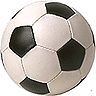 234567Наименование поселенияКоличество команд и человекКоличество команд и человекКоличество команд и человекКоличество команд и человекКоличество команд и человекКоличество команд и человекВСЕГОВСЕГОНаименование поселениямладшая группа2012-2013 гг.р.младшая группа2012-2013 гг.р.средняя группа 2010-2011 гг.р.средняя группа 2010-2011 гг.р.старшая группа 2008-2009 гг.р.старшая группа 2008-2009 гг.р.Кол-во командКол-во человекНаименование поселенияКол-во командКол-во человекКол-во командКол-во человекКол-во командКол-во человекКол-во командКол-во человекИТОГО:ДатапроведенияГород, поселение,округ Адрес место проведенияВремя проведенияПланируемое кол-во команд/участниковОтветственные ФИО, телефон123456